         ХЛОРИДЫ ДиаВетТест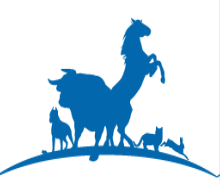 Набор ветеринарных диагностических реагентов для определения концентрации хлоридов в крови животных.Хлориды, наряду с бикарбонатами, являются наиболее важными анионами сыворотки. Вместе с натрием это наиболее осмотически активный компонент плазмы, который включен в поддержание распределения воды и анионно-катионного баланса. Концентрация хлоридов в сыворотке животных изменяется параллельно уровню натрия и обратно пропорционально уровню бикарбонатов. Увеличение значений хлоридов в крови животных происходит при дегидратации, метаболическом ацидозе, связанном с длительной диареей и потерей бикарбоната, почечной недостаточностью и эндокринологическими расстройствами, такими как пониженная или повышенная функция надпочечников. Пониженные значения наблюдаются при метаболическом ацидозе, связанном с увеличенным синтезом органических кислот, потерей соли при нефритах и избыточном потоотделении.Показания к исследованиюДегидратация,Тяжелые заболевания почек,Несахарный диабет,Избыточное потоотделение,Тяжелые рвоты и поносы, Ацидоз,Диабетический кетоз.Информация для заказа  № набора	                                                                ФасовкаМетодТиоцианат ртути взаимодействует с хлорид-ионами с образованием комплекса красного цвета, интенсивность окраски которого прямо пропорциональна концентрации хлоридов в пробе и измеряется фотометрически.	Стабильность и хранениеРеагент стабилен до конца месяца, указанного в сроке годности, при соблюдении температурного режима 2–25°С, в защищенном от света месте. Не допускайте загрязнения. Не замораживайте реагент! Допускается хранение наборов при температуре до +25°С не более 5 суток. Реагент после вскрытия флакона может храниться при температуре 2–8 о С в темном месте в течение всего срока годности набора, калибратор после вскрытия можно хранить при температуре 2–8 оС в течение 3 месяцев при условии достаточной герметичности флаконов. Меры предосторожности1. Реагент содержит соли ртути и азотную кислоту. При работе с ним следует соблюдать осторожность и не допускать попадания на кожу и слизистые 2. Предпринимать меры предосторожности, обычные при работе с лабораторными реактивами.Обезвреживание отходовВ соответствии с местными правилами.Подготовка животного к исследованиюНатощак. Между последним приёмом пищи и взятием крови должно пройти не менее 8 часов (желательно - не менее 12 часов). Можно пить воду. Необходимые материалы, не включенные в набор• 0,9% раствор NaCl.• Общее лабораторное оборудование.Исследуемые образцыНегемолизированная сыворотка крови. Сыворотку крови следует отделить от форменных элементов крови не позднее, чем через 1 час после забора крови. Подготовка реагентаРеагент и калибратор готовы к использованию. Тщательно закрывать флаконы с реагентом и калибратором непосредственно после каждого использования.Проведение анализаКомпоненты реакционной смеси отбирать в количествах, указанных в таблице.                                                                                                                                                                                                                                                                                                                                              ТаблицаПробы перемешать и инкубировать при температуре + 37°С или при комнатной температуре (+18–25оС) в течение 5 мин. Примечание. При использовании автоматических или полуавтоматических биохимических анализаторов количество реагентов и анализируемых образцов в зависимости от объема используемой кюветы может быть пропорционально изменено (соотношение сыворотки или плазмы крови к реагенту составляет 1:100). Адаптации для Вашего анализатора запрашивайте дополнительно.Интерпретация результатов исследованияЕдиницы измерения в лаборатории: ммоль/л. Референсные значения: собака – 96,0 - 118,0 ммоль/л, кошка – 107,0 - 122,0 ммоль/л, лошадь – 35,0  - 45,0 ммоль/л, крупный рогатый скот – 95,7 - 108,6 ммоль/л, свинья – 97,1 - 106,4 ммоль/л. Понижение концентрации хлоридов: алкалоз гипохлоремический, после пункций при асците, длительная рвота, понос, респираторный ацидоз, нефриты, прием слабительных, диуретиков, кортикостероидов (длительно). Повышение концентрации хлоридов: гипогидратация, острая почечная недостаточность, несахарный диабет, почечный канальцевый ацидоз, метаболический ацидоз, респираторный алкалоз, гипофункция надпочечников, черепно-мозговые травмы, приём кортикостероидов, салицилатов (интоксикации). 
Контроли и калибраторыПри работе на биохимических анализаторах рекомендуется использовать калибратор TruCal U фирмы DiaSys. Для внутреннего контроля качества с каждой серией образцов проводите измерения контрольных сывороток TruLab N и P.Диапазон измеренийНабор обеспечивает линейную область определения хлоридов в диапазоне концентраций от 10 до 130 ммоль/л. При содержании хлоридов в сыворотке крови выше 130 ммоль/л анализируемую пробу следует развести физиологическим раствором, повторить анализ и полученный результат умножить на разведение.Литература1.​ Boyd J.W. The interpretation of serum biochemistry test results in domestic animals, in Veterinary Clinical Pathology, Veterinary Practice Publishing Co., Vol. XIII, # II, 1984.2.​ Кондрахин И.П. Методы ветеринарной клинической лабораторной диагностики. – М.: 2004.3. Медведева М.А. Клиническая ветеринарная лабораторная диагностика. – М.: «Аквариум Принт», 2013 – 416 с.4.​ Холод В.М. Справочник по ветеринарной биохимии. – В.: 2005.5.​ Guder W.G., Zawta B. et al. The Quality of Diagnostic Samples. 1st ed. Darmstadt: GIT Verlag; 2001.6.  Д. Мейер, Дж. Харви. Ветеринарная лабораторная медицина. Интерпретация и диагностика. Пер. с англ. – М. : Софион. 2007, 456 с.Изготовитель: АО «ДИАКОН-ДС», 142290, Московская область, г. Пущино, ул. Грузовая, д.1а.DV 795 005R 3 х 68 мл + 1 х 3 мл калибраторDV 795 006R 9 х 68 мл + 2 х 3 мл калибраторОтмерить, мклОпытнаяпробаКалибровочнаяпробаКонтрольная(холостая)пробаСыворотка крови 10----Вода деионизованная----10Калибратор  --10--Реагент 100010001000